히터---$203단서랍--$10토스터--$5마이크로웨이브--$20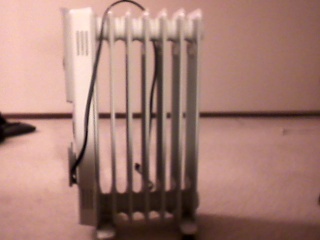 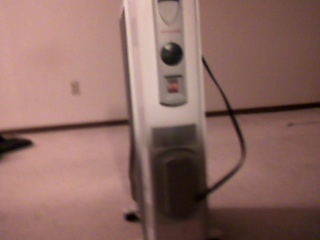 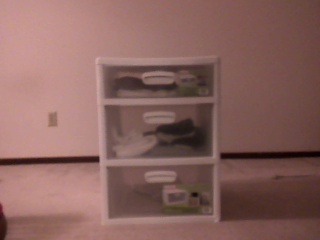 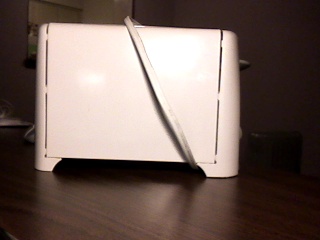 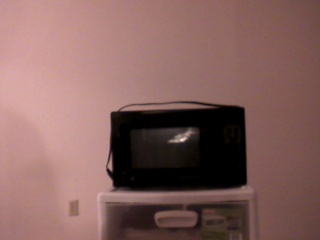 